Информацияо результатах проведения контрольного мероприятия «Проверка целевого и эффективного использования бюджетных средств казенного учреждения «Единая дежурная диспетчерская служба Жирятинского района» за 2019-2020 годы и истекший период 2021 года».	Контрольное мероприятие «Проверка целевого и эффективного использования бюджетных средств казенного учреждения «Единая дежурная диспетчерская служба Жирятинского района» за 2019-2020 годы и истекший период 2021 года» проведено в соответствии с пунктом 2.1.2. плана работы Контрольно-счетной палаты Жирятинского района на 2021 год.          Период проведения: июль-август 2021 года.      Предмет контрольного мероприятия: нормативные акты, регулирующие вопросы организации деятельности учреждений, бюджетные сметы, отчетность о результатах деятельности, бухгалтерская, статистическая и иная отчетность, первичные документы, подтверждающие использование средств, поступающих в распоряжение учреждения, другие документы, имеющие отношение к вопросу проверки.По результатам контрольного мероприятия установлено следующее.Муниципальное казенное учреждение Единая дежурная диспетчерская служба Жирятинского района (далее – Учреждение, МКУ ЕДДС Жирятинского района) создано в соответствии с постановлением администрации Жирятинского района от 21.12.2012 № 549. Сокращенное наименование – МКУ ЕДДС Жирятинского района. Адрес местонахождения Учреждения: 242030, Брянская область, с. Жирятино, ул. Мира, д. 10.Правовое положение казенных учреждений регулируется Конституцией Российской Федерации, Гражданским кодексом Российской Федерации, Бюджетным кодексом, Федеральным Законом от 06.10.2003 № 131-ФЗ «Об общих принципах организации местного самоуправления в Российской Федерации», Федеральным Законом от 12.01.1996 7-ФЗ «О некоммерческих организациях», указами и распоряжениями Президента, постановлениями и распоряжениями Правительства Российской Федерации,  иными нормативными правовыми актами Российской Федерации, Брянской области и муниципального образования «Жирятинский район».    	Основополагающим документом Учреждения является его Устав, который утвержден постановлением администрации Жирятинского района от 21.12.2012 №549. Также в Учреждении принято «Положение о единой дежурной диспетчерской службе Жирятинского района», утвержденное постановлением администрации Жирятинского района от 16.06.2014 №168 (предыдущая редакция была утверждена постановлением от 14.12.2012 №541). Положение определяет основные задачи, функции и полномочия единой дежурной диспетчерской службы Жирятинского района с учетом ввода в действие системы обеспечения вызова экстренных оперативных служб через единый номер «112».Финансовое обеспечение деятельности Учреждения осуществляется за счет средств бюджета Жирятинского муниципального района на основании бюджетной сметы. Главным распорядителем средств Учреждения является администрация Жирятинского района.В соответствии со статьей 221 Бюджетного кодекса Российской Федерации администрацией Жирятинского района как главным распорядителем бюджетных средств, в ведении которого находится казенное учреждение – МКУ ЕДДС Жирятинского района, разработан «Порядок составления, утверждения и ведения бюджетных смет муниципальных казенных учреждений» и утвержден постановлением администрации Жирятинского района от 20.05.2019 №138 (далее – Порядок составления, утверждения и ведения бюджетных смет). Общие требования к порядку составления, утверждения и ведения бюджетных смет казенных учреждений установлены Приказом Минфина России от 14.02.2018 N 26н.Проведенной проверкой установлены нарушения и недостатки при ведении МКУ ЕДДС Жирятинского района бухгалтерского учета – нарушение требований, предъявляемых к оформлению фактов хозяйственной жизни первичными учетными документами; нарушения в ходе исполнения бюджета. Также в ходе проверки установлены нарушения при осуществлении государственных (муниципальных) закупок.Информационные письма и отчет о результатах контрольного мероприятия направлены главе администрации Жирятинского района, в Жирятинский районный Совет народных депутатов, главе Жирятинского района. В адрес начальника муниципального казенного учреждения «Единая дежурная диспетчерская служба Жирятинского района» направлено представление об устранении выявленных нарушений и недостатков.Председатель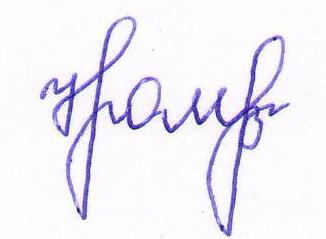 Контрольно-счетной палатыЖирятинского района 	                                                                 Н.В. Хромая